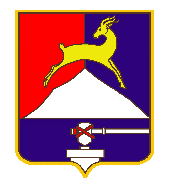 СОБРАНИЕ  ДЕПУТАТОВУСТЬ-КАТАВСКОГО ГОРОДСКОГО ОКРУГАЧЕЛЯБИНСКОЙ ОБЛАСТИПятнадцатое заседаниеРЕШЕНИЕот   23.10.2019       № 118                                                              г. Усть-Катав  Об установлении базовой величины арендной платы  и коэффициента инфляциина 2020 год       Руководствуясь Федеральным законом от 06.10.2003 № 131-ФЗ «Об общих принципах организации местного самоуправления в Российской Федерации», Положением о порядке сдачи в аренду муниципального имущества, утвержденным решением Собрания депутатов Усть-Катавского городского округа от 24.02.2012 №13,   Уставом Усть-Катавского городского округа, Собрание депутатов РЕШАЕТ:1. Установить с 01.01.2020 г.:1.1. Базовую величину стоимости арендной платы за передаваемые в аренду муниципальные нежилые здания, сооружения, либо их части, в размере 150,1 руб. за 1 кв.м  площади.1.2. Коэффициент инфляционного роста арендной платы за пользование муниципальным движимым имуществом, в размере 9,1.2. Управлению имущественных и земельных отношений администрации Усть-Катавского городского округа произвести с 01.01.2020 года  перерасчет арендной платы по действующим договорам аренды муниципальной собственности.3. Опубликовать настоящее решение в газете «Усть-Катавская неделя» и разместить его на официальном сайте администрации Усть-Катавского городского округа www.ukgo.su.4. Контроль за выполнением настоящего решения возложить на председателя комиссии по финансово-бюджетной и экономической политике С.Н.Федосову.Председатель Собрания депутатовУсть-Катавского городского округа                                                 А.И.ДружининГлава Усть-Катавского городского округа                                                                               С.Д.Семков 